The San Francisco State University Scholarship is available to continuing SF State students on a competitive basis in recognition of academic excellence, community involvement, and financial need.Return applications to:San Francisco State UniversityOffice of Student Financial AidOne Stop Center, Student Services Building1600 Holloway AvenueSan Francisco, CA  94132-4011415/338-7000Eligibility RequirementsContinuing SF State undergraduate or graduate student enrolled at SF State at least half-time for Fall 2010 and Spring 2011.Have financial need as determined by the SF State Office of Student Financial Aid.  Apply or reapply using the online 2011-2012 Free Application for Federal Student Aid at www.fafsa.ed.gov (apply by the March 2, 2011 priority deadline).  Submit all requested financial aid supporting documentation to the Office of Student Financial Aid and have a complete financial aid file by May 2, 2011.Be a U.S. Citizen or Permanent resident.Minimum undergraduate SF State GPA of 3.0; graduate SF State GPA of 3.5 (not cumulative GPA).Enroll full-time (12 units as an undergraduate and 8 units as a graduate) each semester at SF State for the 2011-2012 academic year.Write a personal statement (see 2nd page for guidelines) not to exceed three pages, double-  	spaced, typed.  Do not put your name on the personal statement.  Staple the personal         statement to the application.Submit or mail the completed scholarship application and personal statement to the SF State Office of Student Financial Aid by Monday, May 2, 2011.ProceduresCompleted applications that meet all of the above criteria and are received or postmarked by the May 2nd deadline will be reviewed by the scholarship committee.  Students selected to receive scholarships will be notified by July 2011.  Students not selected will be notified shortly thereafter.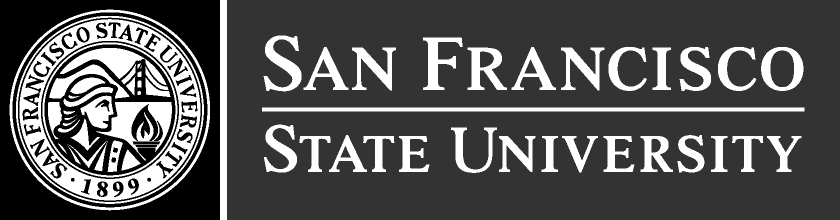 2011-2012 University Scholarship Application (Type or print)Name	 SF State I.D. #	Address		Telephone #	 Email address	Year in College as of Fall 2011	 Expected Date of Graduation	Major	 Minor or Emphasis	Career/Professional Goal		SF State Grade Point Average	 (not cumulative) Write a personal statement in which you tell the scholarship committee about yourself.  Address the following questions in your personal statement.  Statement must be typed, double-spaced, and not to exceed three pages.  What are significant factors or events in your life that have impacted your desire or ability to attend college? How have you contributed to your community and/or to SF State? Who has inspired you? What academic achievements are you proud of?  What are your educational and career goals? The University Scholarship is comprised of scholarship funds from many different donors.  Onescholarship is awarded to a student who graduated, or whose parents graduated, from a Hong Kong high school.  Documentation verifying this graduation will be required.  To be considered for this scholarship, please answer the following question:Did you or your parents graduate from a Hong Kong high school?	q Yes	q No(your response does not affect your eligibility for other University scholarships)Note: All information collected as a part of the application process for the University Scholarship will become the property of the Scholarship Committee, will be kept confidential, and will only be used by the Scholarship Committee for purposes of evaluating applicants.My signature below affirms that I have read, understand, and meet all the requirements of the University Scholarship and that the information presented in this application are accurate and true to the best of my knowledge.  I understand that if I am awarded this scholarship, I must enroll full-time (12 units as an undergraduate or 8 units as a graduate) each semester at SF State for the 2011-2012 academic year.  I understand that if I also receive Federal or State financial aid for the 2011-2012 academic year, the scholarship will be coordinated with my other aid.  I give permission to SF State to release my information to the donors of this scholarship.Signature (Digital signatures are not acceptable)		DateSan Francisco State University2011 - 2012University Scholarship Application